Assemblée sur les Nouveaux ModèlesRome, du 10 au 14 Juillet 2015Objectifs de l'AssembléePermettre aux participants de développer desConsensus autour d'une feuille de route pour de nouvelles façons de mener à bien l'animation, la gouvernance et la gestionEngagement à mettre en œuvre la feuille de route pour  renforcer la mission mariste dans le monde dans les prochaines années.Aperçu du programme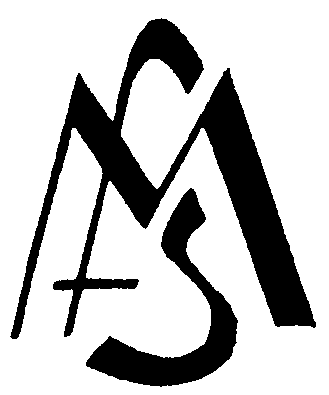 Fratelli Maristi delle ScuolePiazzale M. Champagnat, 2 - 00144 RomaTel.(39) 06 545 171 - Fax (39) 06 545 17 217 - Email newmodels@fms.itJour 1Jour 2Jour 3Jour 4Jour  5Vendrdi 10Samedi 11Dimanche12Lundi 13Mercredi 147:00 a 8:45Petit déjeunerPetit déjeunerPetit déjeuner Petit déjeuner Petit déjeuner8:45 a 9:30MesseMesseTemps libreMesseMesse9:30 a 11:00Temps libre11:00 a 11:30PausePauseTemps librePausePause11:30 a 13:00Temps libre13:00Déjeuner DéjeunerTemps libreDéjeunerDéjeuner 15:00 a 15:15Prière du soirPrière du soir Temps librePrière du soirPrière du soir 15:15 a 16:45Temps libre16:45 a 17:15PausePauseTemps librePausePause17:15 a 18:15Temps libre18:15 a 19:30Temps libreTemps libreTemps libreTemps libreCérémonie19:30SouperSouperSouperSouperSouperTransition d’entrée et sortieConstruire  une image globaleEnsemble exploitons notre avenir possible Clarifier: comment pourrions-nous travaillerFaisons en sorte que ce soit possible ensemble 